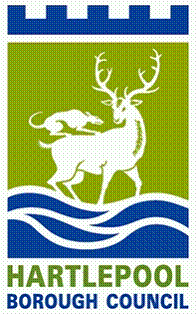 Life Coach Services for Young Care LeaversNEPO Portal ProContract Ref No: DN 681053Hartlepool Borough Council are seeking submissions from suitably qualified individuals with the necessary skills and experience to provide Life Coaching to Young Care Leavers.Prospective providers must demonstrate experience of and commitment in the provision of, a high quality, cost effective service, paying particular attention to the service specification requirements where applicable.Organisations wishing to register an interest and download the tender documentation, should apply via the NEPO Portal only.https://procontract.due-north.com All completed documentation must be returned via the NEPO Portal Only and by no later than 2pm on Wednesday, 16th August 2023For guidance notes on how to register onto the NEPO Portal please follow link below: -https://procontract.due-north.com/SupplierRegistration/Register